Univerzita Palackého v OlomouciPedagogická fakulta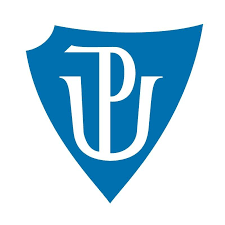 Didaktická pomůcka – slovní druhySeminární práceAutor: Aneta UherkováRočník: 2.Obor: Učitelství pro 1. stupeň základních školNázev semináře: Didaktika mateřského jazyka BJméno vyučující: Mgr. Veronika KrejčíNázev činnosti: Mašinky slovních druhůUčivo: slovní druhyRočník: 3. třídaPopis činnosti: 1. varianta – kartičky s mašinkami magnetem připevníme na tabuli, každému žáku rozdáme kartičku s vagónkem, na kterém je napsaný určitý slovní druh, postupně jde každý k tabuli a vagónek přiřadí ke správné mašince2. varianta – kartičky s vagónky jsou rozprostřeny po třídě, žáci se rozdělí do skupin a každá skupina má jednu mašinku s určitým slovním druhem, postupně se střídají a chodí pro správné vagónky k jejich mašince, následná hromadná kontrola3. varianta – mašinky jsou připevněny na tabuli, paní učitelka postupně ukazuje vagónky a ptá se/vyvolává žáky, kteří vagónky správně přiřadí, takže si žáci procvičí pohotové reakce, protože si odpověď dopředu nepřipraví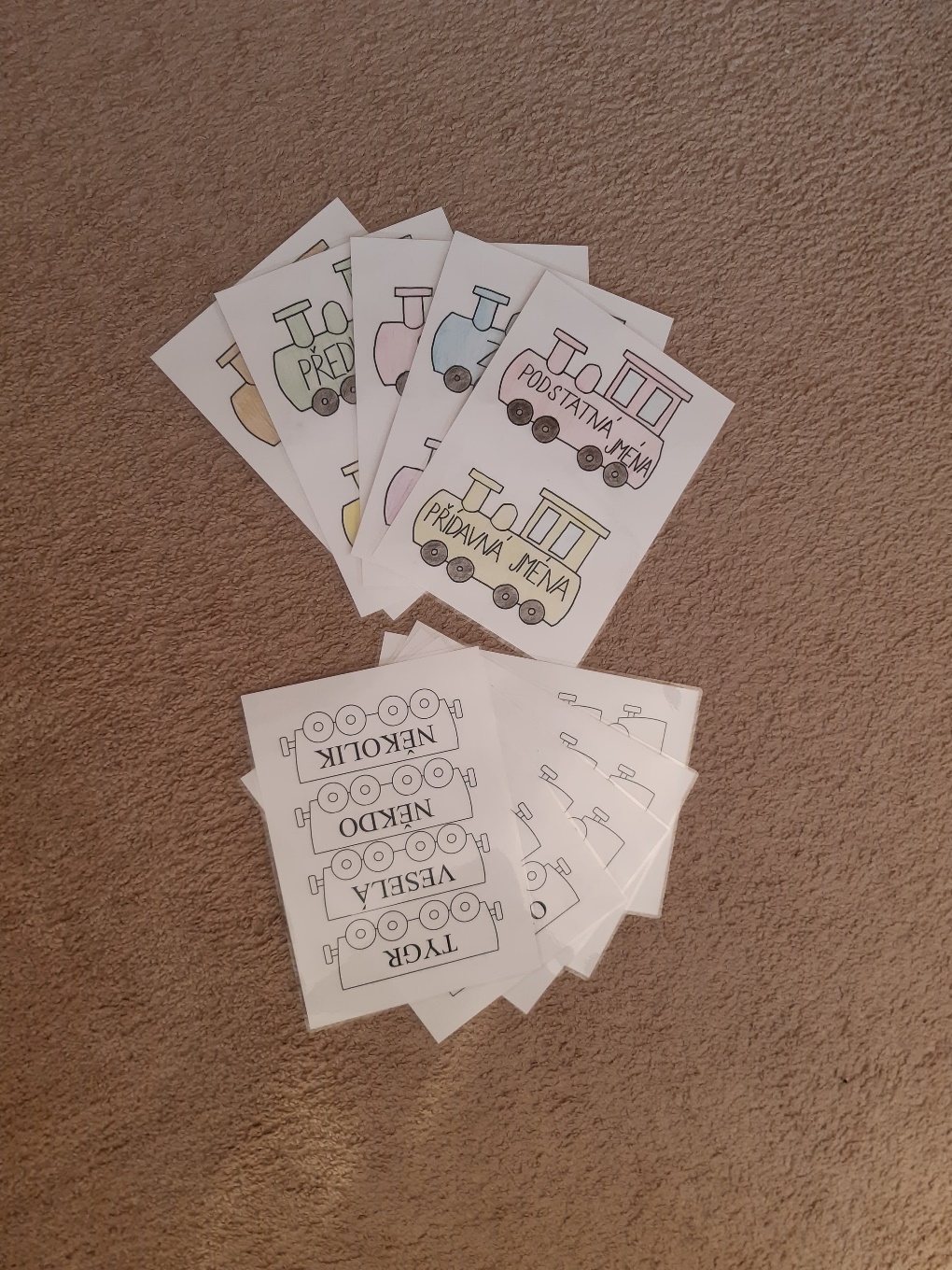 